Statement on behalf of the State of IsraelUPR WORKING GROUP – 39th SESSION 1 November 2021 (afternoon)Review of SurinameIsrael welcomes the delegation of Suriname to the UPR and would like to thank it for its National Report. Israel welcomes the steps taken by Suriname in addressing human trafficking within its borders, including launching the National Action Plan for the prevention and response to trafficking in persons. Israel also commends the news that the ratification of the Convention against Torture and Other Cruel, Inhuman or Degrading Treatment or Punishment is in its final state of approval by Parliament. Israel also recognizes Suriname’s efforts to protect the rights of the child. In this regard, we recommend that Suriname: (1) Abolish corporal punishment by law and in practice, by enacting specific national legislation prohibiting corporal punishment in all environmentsWe would also like to recommend that Suriname: (2) Enact legislation that specifically addresses discrimination against LGBT persons.(3) Implement specific measures to promote inclusive education of children with disabilities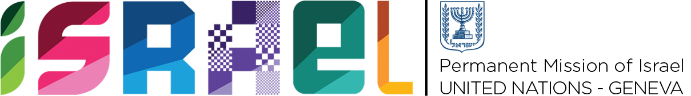 Check against delivery
2 minute 10 seconds